Privacy statement   Algemene verordening  Gegevensbescherming (AVG) 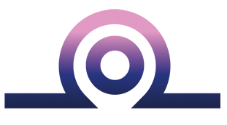 Behalve de AVG, zijn de WGBO (Wet op de Geneeskundige Behandeling Overeenkomst) , de beroepscode van de Nederlandse Beroepsvereniging van Hypnotherapeuten en de Wet kwaliteit, klachten en geschillen zorg (Wkkgz) van toepassing op ons werk. Deze zijn van invloed op de doeleinden waarvoor wij persoonsgegevens vastleggen.  DossierVoor een goede behandeling is het noodzakelijk dat de behandelende therapeut een dossier aanlegt. Dit is ook een wettelijke plicht opgelegd door de Wet op de WGBO. Uw dossier bevat aantekeningen over uw gezondheidstoestand en gegevens over de uitgevoerde onderzoeken en behandelingen.  Ook worden in het dossier gegevens opgenomen die voor uw behandeling noodzakelijk zijn en die de behandelend therapeut, na uw expliciete toestemming, heeft opgevraagd bij een andere zorgverlener bijvoorbeeld bij de huisarts.  Wij  doen ons best om uw privacy te waarborgen. Dit betekent onder meer dat wij: zorgvuldig omgaan met uw persoonlijke en medische gegevens; er voor zorgen dat onbevoegden geen toegang hebben tot uw gegevens; een eventuele  data lek direct melden aan de Autoriteit persoonsgegevens en aan u. Wij hebben een wettelijke geheimhoudingsplicht (beroepsgeheim). De wettelijke bewaartermijn van uw  dossier is 15 jaar.   De gegevens uit uw dossier kunnen ook  voor de volgende doelen gebruikt worden: Om andere zorgverleners te informeren, bijvoorbeeld als de therapie is afgerond of bij een verwijzing naar een andere behandelaar.  Dit gebeurt alleen met uw expliciete toestemming; Voor het gebruik voor waarneming tijdens afwezigheid van de behandelend therapeut; Voor geanonimiseerd gebruik tijdens  intercollegiale toetsing;Uw geboortedatum, voor het opstellen van de zorgnota die u kunt indienen bij uw zorgverzekeraar;Uw Email adres, voor het versturen van facturen, tussentijdse mailing  en het versturen van nieuwsbrieven.Als uw therapeut vanwege een andere reden gebruik wil maken van uw gegevens, dan zal de therapeut u eerst informeren en expliciet uw toestemming vragen.  Privacy op de zorgnota Op de factuur die u ontvangt staan de gegevens die door de zorgverzekeraar gevraagd worden, zodat u deze nota kunt declareren bij uw zorgverzekeraar:Uw naam, adres en woonplaats , uw geboortedatum, de datum van de behandeling en een korte omschrijving van de behandeling. De bewaartermijn van facturen is 7 jaar. Rechten van cliënt U hebt: recht op inzage  U heeft het recht op inzage in uw persoonsgegevens. Dat houdt in dat  u ons kunt vragen of  wij persoonsgegevens heb  vastgelegd en zo ja, welke. U hoeft geen reden te geven voor een inzageverzoek. Het inzagerecht is geregeld in artikel 35 (lid 1, lid 2, lid 3, lid 4) van de Wet Bescherming Persoonsgegeven recht op correctie  U heeft het recht om correctie van uw persoonsgegevens te vragen. Uw recht op correctie is geregeld in zowel de Algemene verordening gegevensbescherming (AVG) als de Wet op de geneeskundige behandelovereenkomst (WGBO).Let op: u kunt alleen feitelijke gegevens laten verbeteren, zoals fouten in uw naam of geboortedatum. Bent u het niet eens met indrukken, meningen of conclusies van uw therapeut? Dan kunt u deze niet laten corrigeren.Maar u kunt in dat geval wel altijd een aanvullende verklaring aan uw medisch dossier laten toevoegen. Dit recht op aanvulling heeft u op grond van de AVG en de WGBO.recht op data deportabiliteit  In de AVG (artikel 20) heet dit het recht om gegevens over te dragen. Dit houdt in dat u het recht hebt om de persoonsgegevens van mij te ontvangen. Ook kunt u mij vragen om persoonsgegevens rechtstreeks over te dragen aan een andere zorgverlener. Recht op vernietigingIn Nederland zijn de regels voor het bewaren van medische dossiers opgenomen in de Wet op de geneeskundige behandelovereenkomst (WGBO). Hierin is bepaald dat medische dossiers 15 jaar bewaard moeten worden.Maar deze wet regelt ook dat u het recht heeft om uw zorgverlener te vragen om uw gegevens eerder te vernietigen. Uw zorgverlener moet daaraan gehoor geven, tenzij een bepaald voorschrift of specifieke wet bepaalt dat de gegevens bewaard moeten worden.recht van bezwaar U kunt bezwaar maken tegen het verwerken van persoonsgegevens. klachtrecht  Heeft u een klacht over het gebruik van uw persoonsgegevens? Neem dan in eerste instantie hierover contact op met uw therapeut. Als we er samen niet uitkomen, kunt u een klacht indienen bij de klachtencoördinator van de Autoriteit Persoonsgegevens.